Firestore rules: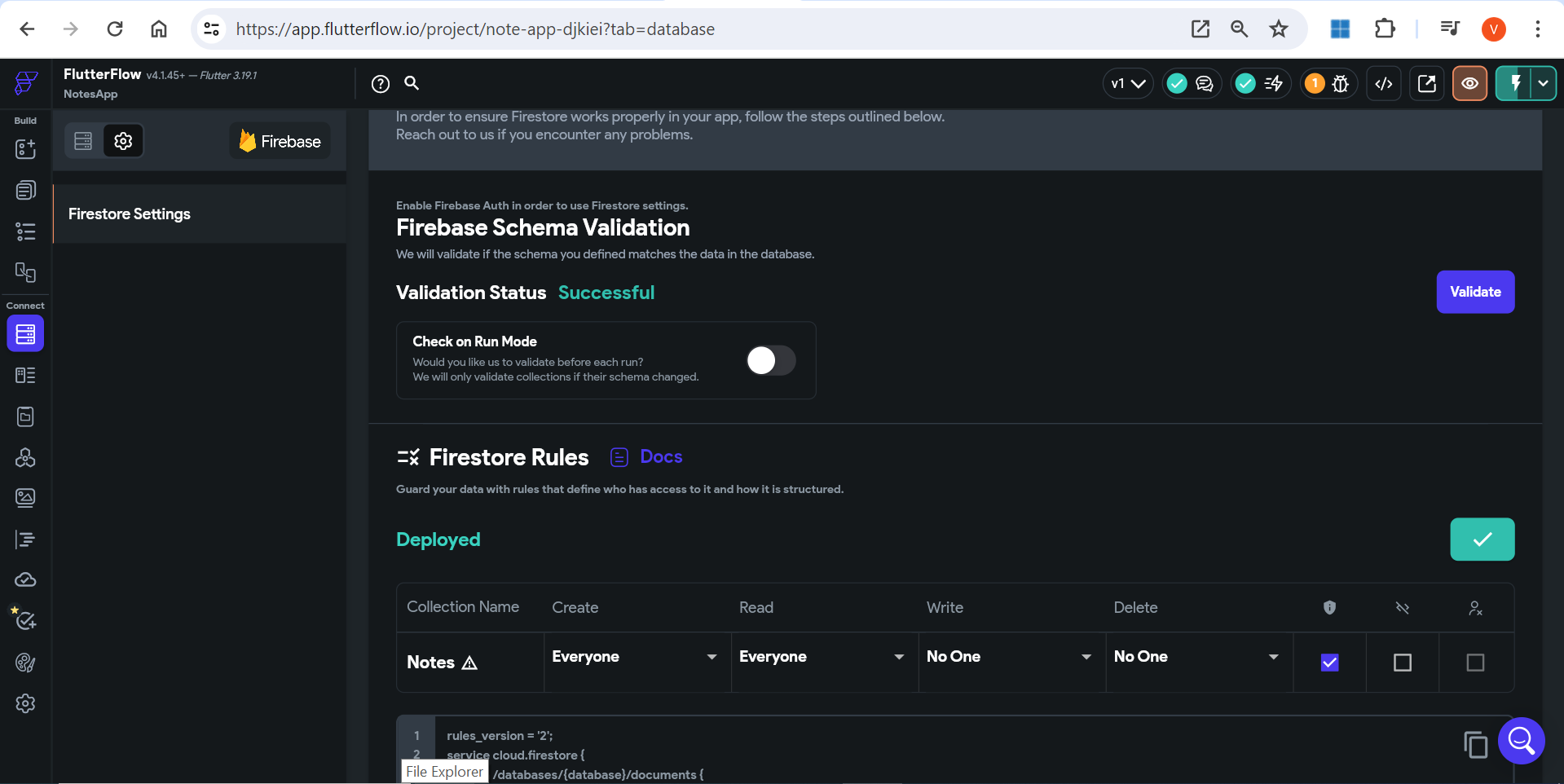 My Firestore database: 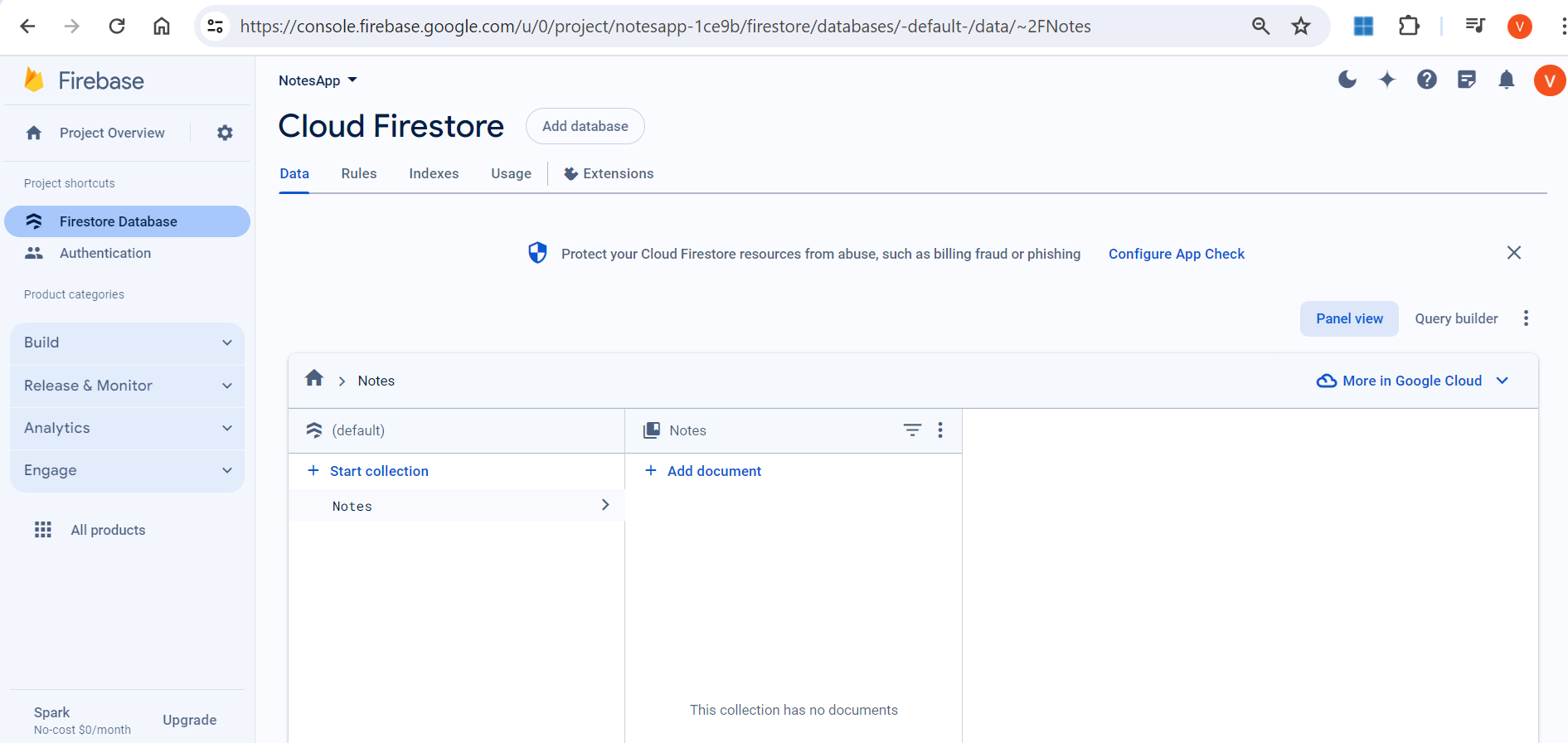 Loaded the app: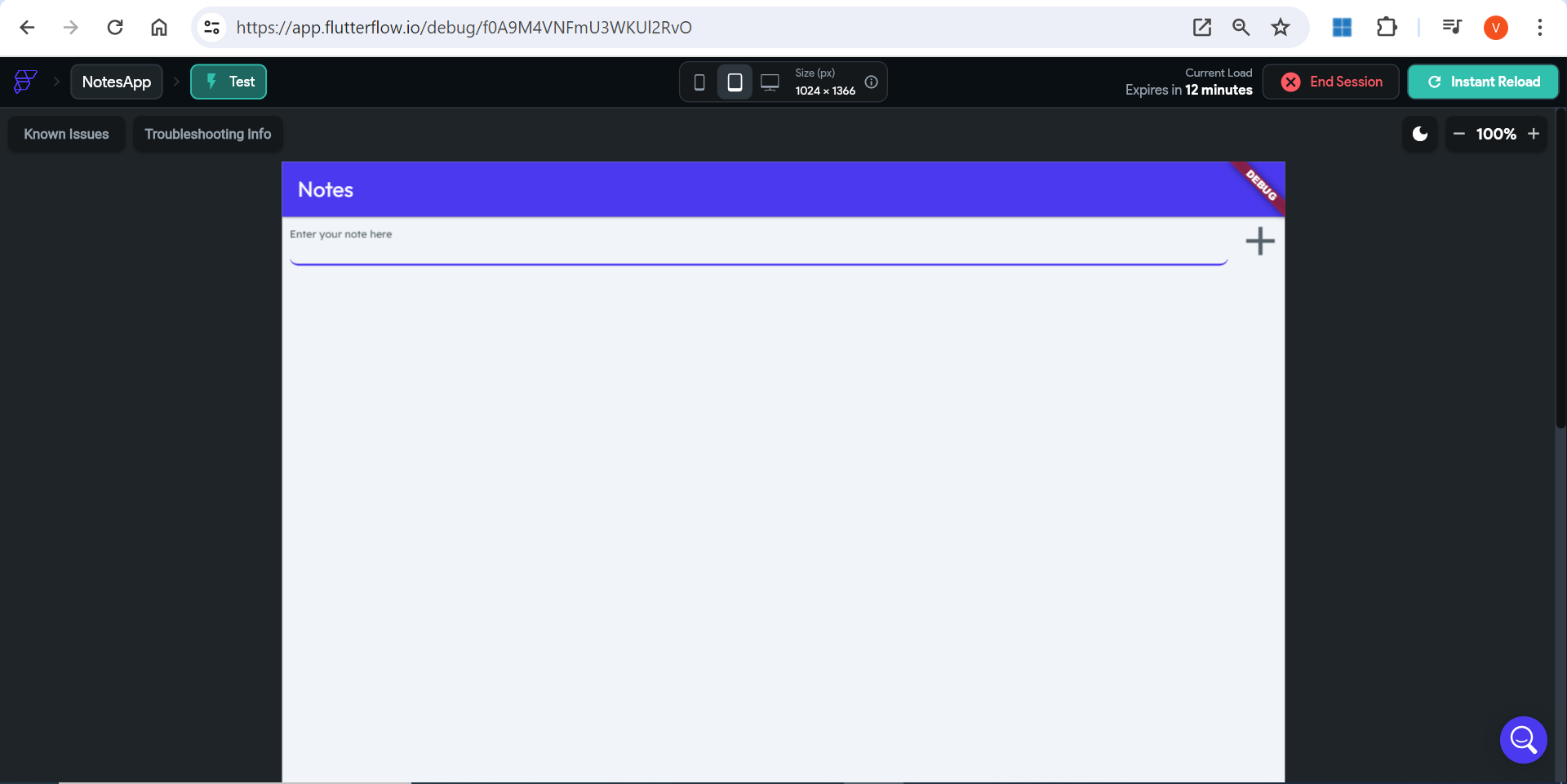 Submitted the data: 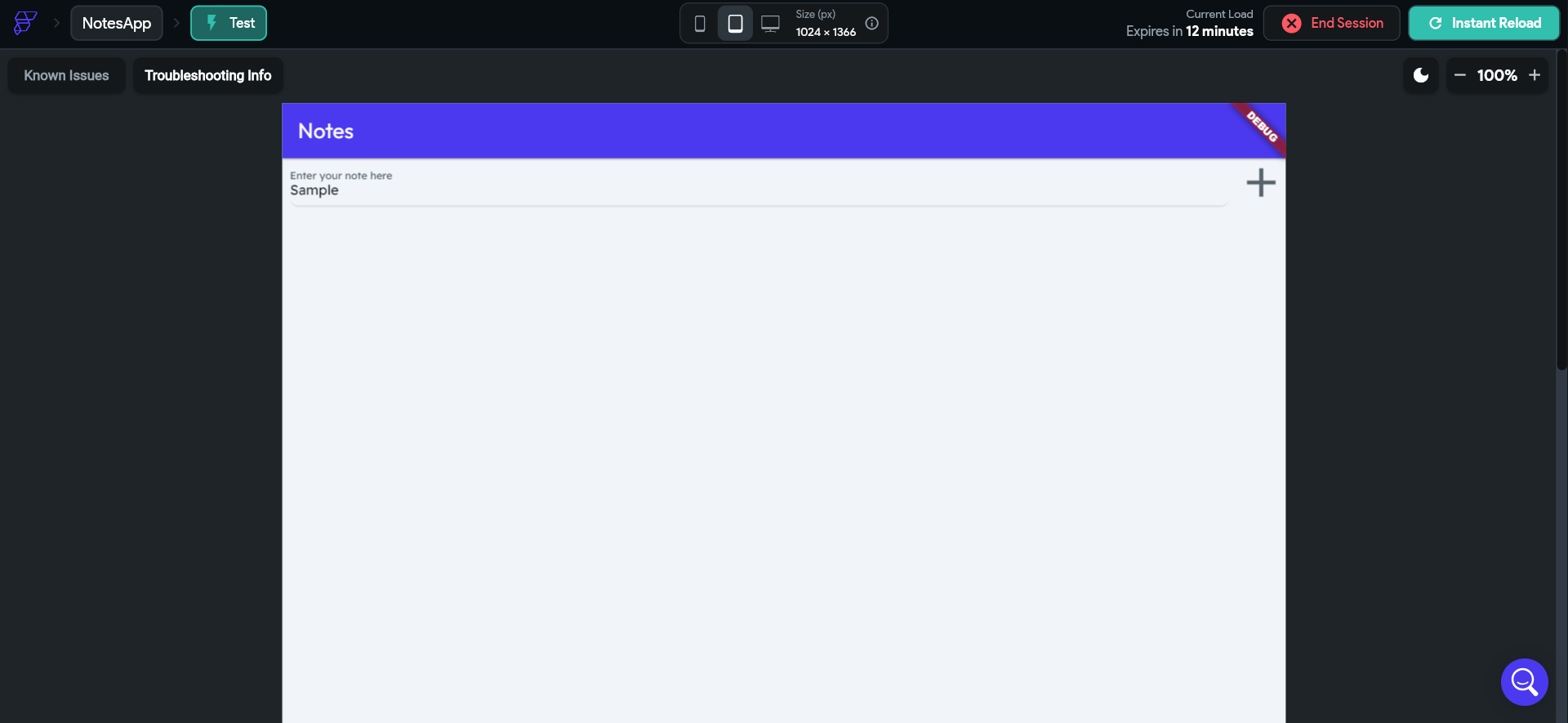 Data saved in Firestore: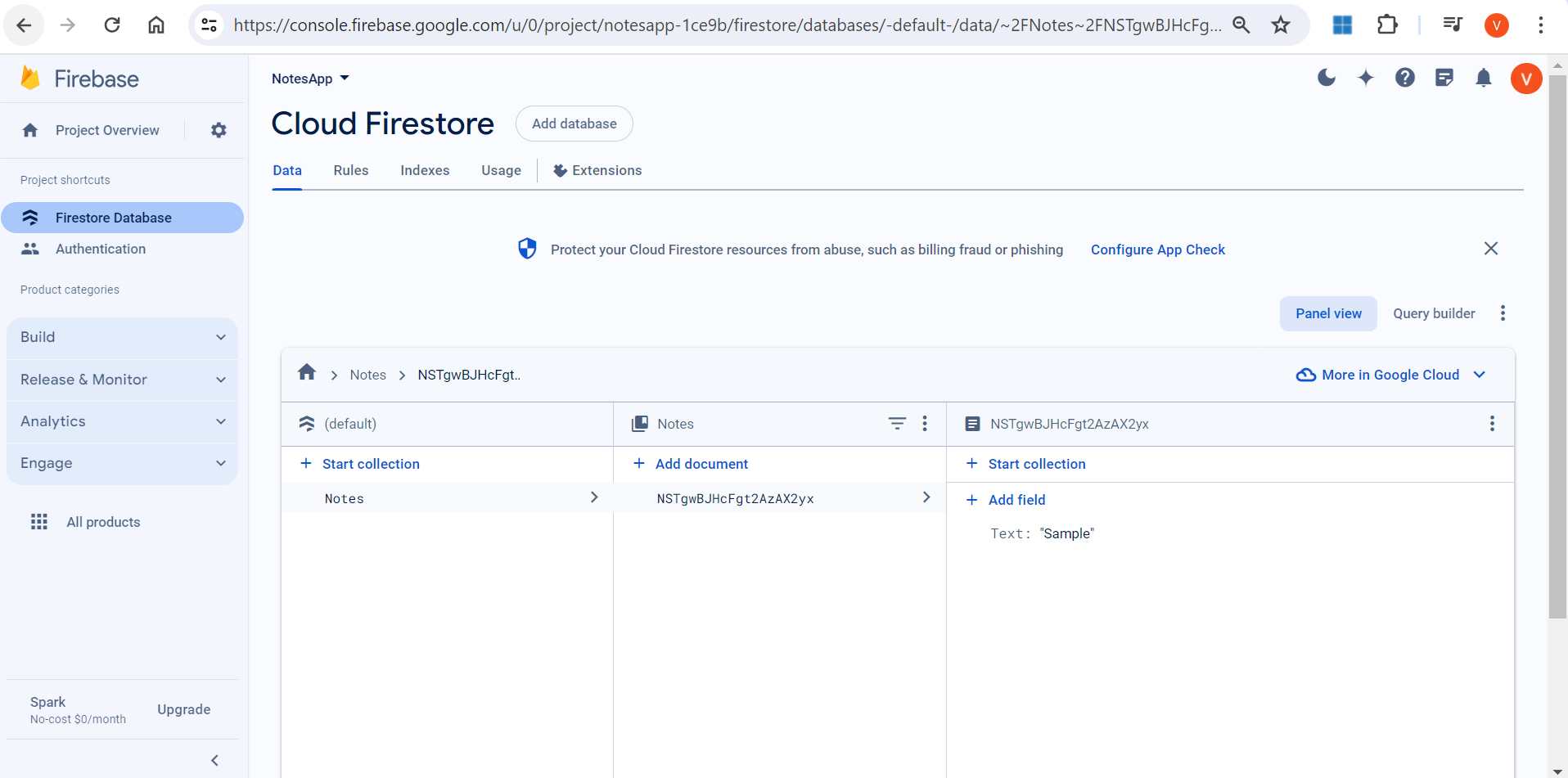 